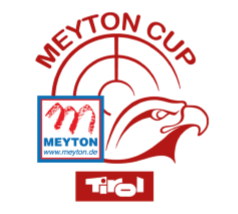 MEYTON CUP TIROL16th to 21st of January 2020Dear shooting friends,we would like to welcome you to the MEYTON CUP from the 16th to 21st of January 2020 in Innsbruck/ Tirol. Events:			10m Air Rifle: 	Men and Junior men, Women and Junior women			10m Air Pistol:  Men and Junior men, Women and Junior women
			Two events per competition!In all events there will be finals, according the ISSF Rules
			Mixed Team Air Rifle and Air Pistol for Junior and SeniorRules:				According the ISSF Statutes, Rules and RegulationsFacilities:			48 electronic Meyton – Targets for 10 MeterEntry fee:			€ 25,00 per person and start / € 25,00 per MIXED TeamAddress Shooting Range:	6020 Innsbruck, Eggenwaldweg 60Final entry form:		send back before 08th of January 2020Contact address:		all mails to c.kramer@schuetzenbund.atPreliminary program:	16.01.2020			    09:00 – 15:00	Arrival and free training				  	    15:00			Technical meeting
	  	 16:10 – 16:20/     16:20 – 17:25		Qualification Junior MIXED Team AR 17:55 – 18:05 /    18:05 – 19:10		Qualification Junior MIXED Team AR and AP		 19:55					Junior Mixed Final – Preparation and sighting time		 20:00					Final Junior MIXED AR and AP17.01.2020 	08:30 - 08:45/     08:45 – 10:00		Relay 1 – AR junior women, AP junior women                             10:25 - 10:40/     10:40 – 11:55	              Relay 2 – AR junior women, AP junior men                             12:20 - 12:35/     12:35 – 13:50		Relay 3 - AR junior men, AP junior men				   14:10		              Reporting AR junior women und AP junior women				   14:40		              Final AR junior women und AP junior women				   15:20			Reporting AR junior men und AP junior men				   15:50			Final AR junior men und AP junior men18.01.2020	08:30 - 08:45/     08:45 – 10:00		Relay 1 – AR junior women and AR junior men		10:25 - 10:40/     10:40 – 11:55		Relay 2 – AR junior women and AP junior men                             12:20 - 12:35/     12:35 – 13:50		Relay 3 - AP junior men und AP junior women
                            						   14:10			Reporting Final AR junior men and AR junior women                                                            14:40			Final AR junior men and AR junior women				   15:20			Reporting AP junior men and AP junior women				   15:50			Final AP Junior men and AP Junior women				   17:15 - 20:00		Free training19.01.2020	08:30 - 08:45/     08:45 – 10:00		 Relay 1 – AP men and AP women		10:25 - 10:40/     10:40 – 11:55		 Relay 2 – AR men and AP men		12:20 - 12:35/     12:35 – 13:50		 Relay 3 – AR men and AR women				   14:10			Reporting AP women and AP men				   14:40			Final AP women and AP men		                                15:20			Reporting AR women and AR men				   15:50			Final AR women and AR men		17:10 – 17:20/     17:20 – 18:25		Qualification MIXED Team AP and AR18:55 – 19:05 /    19:05 – 20:10		Qualification MIXED Team AR 		20:55					Mixed Final – Preparation and sighting		21:00					Final MIXED air rifle an air pistol20.01.2020	08:30 - 08:45/     08:45 – 10:00		AR women and AR men		10:25 - 10:40/     10:40 – 11:55		AR women, AR men and AP women		12:20 - 12:35/     12:35 – 13:50		AP women and AP men				   14:10			Reporting AR women and AR men				   14:40			Final AR women and AR men				   15:20			Reporting AP women and AP men				   15:50			Final AP women and AP men21.01.2020						DepartureAccommodation:Please organize the transfer and accommodation by yourself. We can offer you the following hotels:1. Hotel RUMERHOF, Bundesstraße 11, 6063 Rum, 3 km from the motorway Hall/West,  5 minutes per car to the shooting range, Phone 0043/ 512/262215  Mail: info@rumerhof.at2. Landhotel RESCHENHOF, Bundesstraße 7, 6068 Mils(AT), 3 km from the motorway Hall/Mitte, 15 minutes per car to the shooting range,  Phone 0043/ 5223/ 5860-0  Mail: landhotel@reschenhof.at3. Hotel Pension RECHENHOF, Rechenhofweg 100, 6020 Innsbruck, upside the shooting range,  5 minutes per car to the shooting range, 	Phone: 0043/ 512/262513	Mail: info@rechenhof.at4. Hotel Restaurant HUBERHOF, Sankt- Georg – Weg 6, 6063 Rum, 3 km from the motorway Hall/ Westand 10 minutes by car to the shooting range,  Phone 0043/ 512/261220 Mail: info@hotel-huberhof.at5. Hotel Gasthof Purner, Dorfplatz 5, 6065 Thaur, 3 km from the motorway Hall/ West, and 10 minutes by car to he shooting range,  Phone +43 (0)5223 49149Mail: info@hotel-purner.at,  please specify when requesting „shooting athletes“ , because of special price!6. Hwest - Hotel, Schlöglstrasse 57, 6060 Hall, 0,5 km from the motorway Hall/ West,  and  10 minutes per car to the shooting range, Phone +43 (0)5223 23645, Mail: info@hwest.at 7. For other hotels look at: www.Innsbruck.at